1. MotivateHow has someone recently surprised you with what he or she did or said?a birthday partywent out to eata special presentremembered our anniversarykids came up with a really good ideagot an award at workreceived a prize for the best _____neighbors moved without telling anyone (could be a good or bad surprise)someone at work just up and quit2. TransitionJesus’ followers were surprised to discover an empty tomb.Jesus’ resurrection is more than just an exciting surprise.Jesus’ resurrection offers eternal life for you and me.3. Bible Study3.1 The Tomb Was EmptyListen for Mary’s surprise.John 20:1-2 (NIV)  Early on the first day of the week, while it was still dark, Mary Magdalene went to the tomb and saw that the stone had been removed from the entrance. 2  So she came running to Simon Peter and the other disciple, the one Jesus loved, and said, "They have taken the Lord out of the tomb, and we don't know where they have put him!"Even though the tomb was empty, what conclusions did she reach that caused her message to be misguided?  told Peter and John someone “they” had removed Jesus’ bodyshe was wondering where the body had been takenshe did NOT have any idea that Jesus had been raised from the deadno thought of a resurrectionIf you had been either Mary, Peter, or John, what thoughts would have run through your mind when you discovered the empty tomb? confusedtrying to think why would anyone take Jesus’ bodythinking that if the unjust death was bad enough, now there is further insult of body snatchersmaybe start to remember what Jesus said about coming back to life … “could it be?”How do people often respond to life’s unexpected events? run in circles scream and shoutcryget the news out on social mediavideo with your phonefind a lawyer, sue the rascal who did thiscall your congressman … the government needs to do something about thisfind another doctor for a second opinionsome folks will get drunk or abuse some other substance (chocolate?) to drown their sorrowsWhy do we sometimes fail to fully understand how God is working in a situation?we see it from the perspective of the problemwe only look at what is wrong, how it needs to be fixedwe don’t consider any other reason God is at work in a different waywe have our own fixed view or opinionit comes down to a lack of faith … not trusting God to accomplish things in His timing, in His way, for His purposesMary was searching for Jesus’ remains in the tomb, but not finding them.  Where do you see people searching for Jesus, searching for God but not finding Him?in church attendance, in doing good deeds to please Godin mystical experiences (meditation, séances, etc.)sometimes in emotion-filled worship eventsin self-help booksin the cults, in eastern religions – “there are many ways to God”Consider elements of our faith that we believe but don’t fully understand …The TrinityThe indwelling of the Holy SpiritWhy God would love us enough to die for usThe how of creation and the universeThe when of the Second Coming of Christ It is entirely possible to place  your faith and trust in Jesus by believing in His death and resurrection without fully understanding the theology regarding salvation.3.2 Jesus Showed Himself as AliveListen for Mary’s discovery.John 20:11-16 (NIV)   but Mary stood outside the tomb crying. As she wept, she bent over to look into the tomb 12  and saw two angels in white, seated where Jesus' body had been, one at the head and the other at the foot. 13  They asked her, "Woman, why are you crying?" "They have taken my Lord away," she said, "and I don't know where they have put him." 14  At this, she turned around and saw Jesus standing there, but she did not realize that it was Jesus. 15  "Woman," he said, "why are you crying? Who is it you are looking for?" Thinking he was the gardener, she said, "Sir, if you have carried him away, tell me where you have put him, and I will get him." 16  Jesus said to her, "Mary." She turned toward him and cried out in Aramaic, "Rabboni!" (which means Teacher).What was her concern and erroneous conclusion expressed both to the angels in the tomb and the person she supposed to be the gardener?someone had taken Jesus’ bodyshe didn’t know where it could bethought maybe it was the gardener who had done something Mary didn’t recognize Jesus at first.  What are some reasons we might fail to see Jesus’ presence at work in our lives?we are not thinking on a spiritual level,  only a rational levelour minds are filled with temporal issueswe see only the problemswe are lacking God’s Truth, God’s perspectiveswe have a worldly mindsetWhen have you had an encounter with God that you didn’t recognize at first?sometimes you come very close to a tragic event and it seems (and probably is) a miracle that you survivedcould have been an angel who intervenedfaced with a problem and someone (an angel?) came along and helpedyou read a Bible verse that seems to jump out and slap you in the face and speak specifically to the issue you are concerned aboutWhat can we do to better recognize God’s presence at work in our lives and in the world around us?practice God’s presencemake a conscious effort to see God’s workings in natureregularly read what God has to say in His Wordtalk to Him daily … share your joys and frustrations, your praise and thanksgivingtalk to other people about what God has done for you, communicate your We see Mary going from crying, to clinging, to telling about Jesus’ resurrection.  What changed her (and should change our) direction?realization that Jesus is aliveobeying Jesus’ command to go and tell othersrealization that even we can have a personal relationship with a risen Jesus3.3  Tell OthersListen for Jesus’ command to MaryJohn 20:17-18 (NIV)   Jesus said, "Do not hold on to me, for I have not yet returned to the Father. Go instead to my brothers and tell them, 'I am returning to my Father and your Father, to my God and your God.'" 18  Mary Magdalene went to the disciples with the news: "I have seen the Lord!" And she told them that he had said these things to her.What act of Mary is implied by Jesus’s words in verse 17? she hugged Himshe may have bowed down and grasped His feet may have nearly fainted and caught by JesusWhy would Mary have wanted to cling to Jesus?afraid He’d get awayemotionally overwhelmed  (she needed a hug?)may have been more of an oriental custom of bowing down and clasping His feet in a submissive greetingIn India, people touch the feet of their elder brothers, parents, grandparents, teachers, spiritual gurus and other senior citizens.What prohibition did Jesus give and what was His reason? don’t hang on Jesus will soon not be physically presentinstead it will be the Holy Spirit who dwells within the life of every believerJesus was on earth as a human, stuck in time and placethe Holy Spirit is omnipresent, indwelling all believers everywhereJesus told Mary to go tell the disciples of His resurrection.  This was also part of the “don’t cling to me” command.  What has God called us to do?take the Good News to the whole worldtell others about their need and God’s provision for salvationtake part in the worldwide expansion of the Kingdom of God, the Churchgive to make missions possiblepray for those who are taking the Gospel around the worldWhy does telling others of our experiences with the risen Lord help to change our grief to joy?verbalizing this kind of Truth helps us understand it better ourselveshelps us focus on Jesusgets our minds off our own selfwhen we communicate the Good News, it has an effect on our lives as wellApplication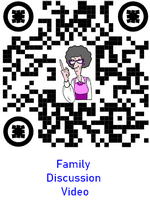 Trust Christ. Knowing the truth of the resurrection of Christ is not enough. Commit to Him, trusting Him by faith. Turn to the inside front cover of your Bible Study book where you can read the greatest message of hope that has ever been shared. Talk to someone about your desire to follow the resurrected Christ.Write your testimony. Write out how you came to know Christ as your Savior. Include how you became convinced and convicted of your spiritual need and how it could only be satisfied by Jesus. Feel free to update your testimony as more thoughts and details come to mind. Keep your written testimony in your Bible. It will be a treasure and a witness to your family in the years to come.Pray and share. Write down the names of three people you know who need to hear the gospel. Pray daily for these three people and ask God for the opportunity to share the gospel with them soon 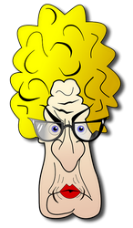 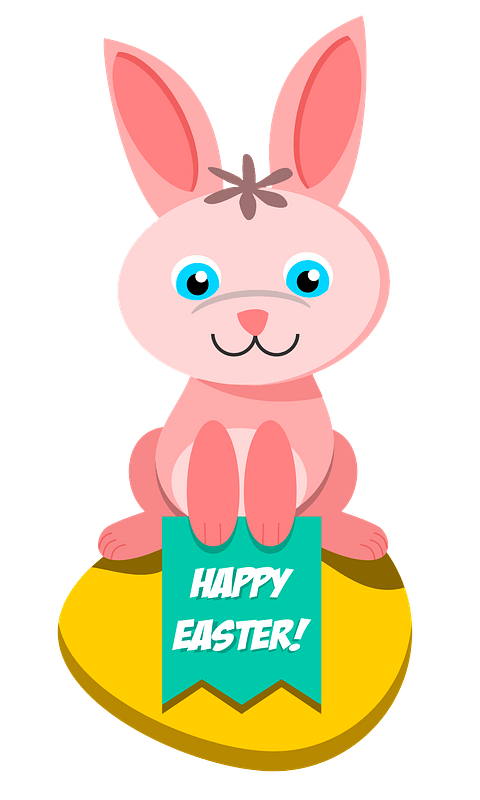 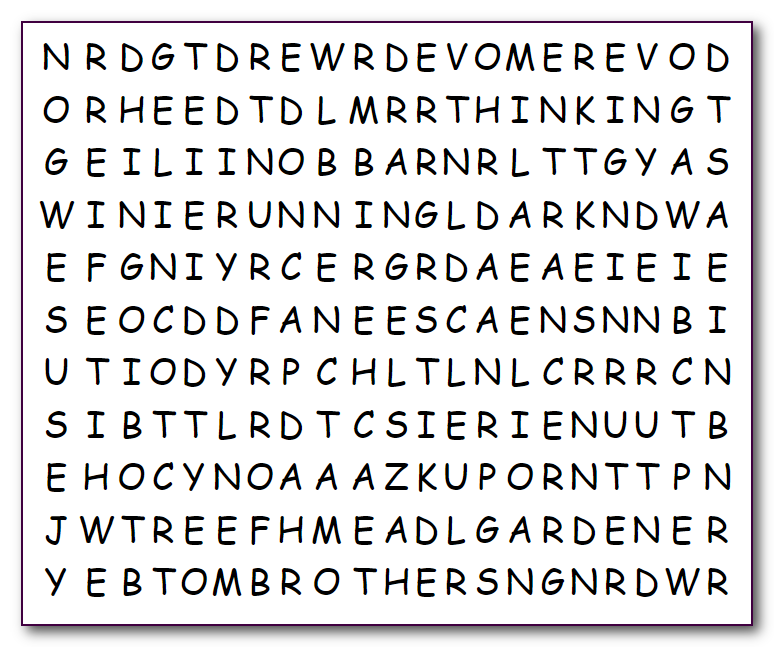 